PracticeRead the definition of the word on the right and write the proper word from the box on the left.authorization code / American plan / change / modified American plan / invoice / denial code / expiry / gratuitythe money that you get back when you have paid for something with more money than it costslist of things provided, together with their cost, for payment at a later timewhen something which lasts for a fixed length of time comes to an endofficial permission from a bank for credit card trans-actionwhen someone is not allowed a credit card transactiona sum of money given as a reward for a servicea hotel room combined with breakfast and another meal either in the evening or in the middle of the daywhen all your meals are provided at the hotel or rooms that you are paying to stay inTranslate into Serbian.What is the expiry date of your credit card?What is the period of validity of your passport?The guides sometimes receive gratuities from the tourists, which supplement their salaries.I expect to pay about d350 for a week’s half board accommodation in a three-star hotel.The price of the holiday includes flights, full board, and all extras.British or American English? Divide the words into two columns.authorisation4.  Fill in the blanks with the right word.Write a sentence similar in meanings to the following.Could you put it on my account, please?Could you please pay your account in full?How would you like to pay?Here’s your bill. Would you like to check it through?Until what date is your credit card valid?That’ll be 540 dollars.A Hotel PRICE LISTStudy the price list and answer the following questions.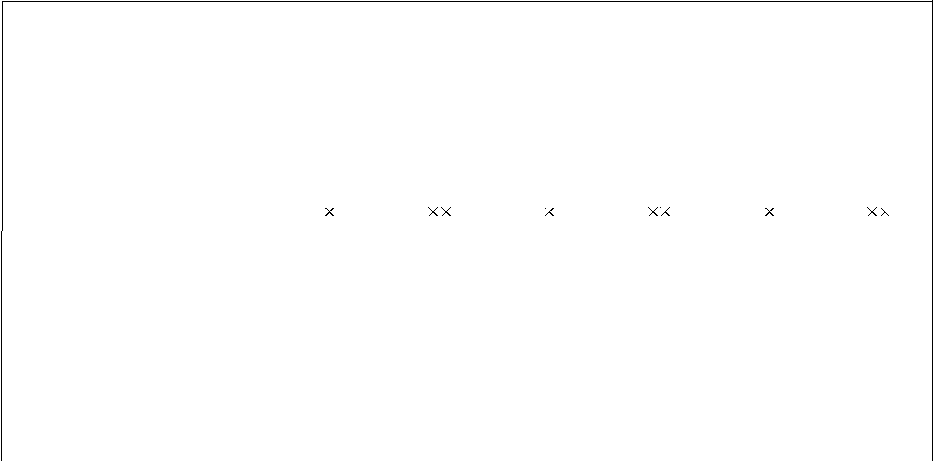 HOTEL ORANO*****JESOLO LIDO VEPRICE LIST 2007THE PRICES ARE PER DAY PER PERSON, INCLUDING VATCRADLE € 35,002-7-YEAR-OLD CHILDREN REDUCTION 25%7-13-YEAR-OLD CHILDREN REDUCTION 15%THE REDUCTION REFERS TO THE PRICE LISTOn what does the room rate depend?What accommodation arrangements does the hotel provide?What discounts does the hotel provide for families with children?Does the price include VAT?How does the price vary according to the season?EXPLAINING THE BILLA guest is asking questions about the bill. Put the sentences in the proper order. The first and last have been done.1 | Could you explain these items on my bill, please?| That’s the usual practice. The laundry is charged separately. | Is everything OK now, madam?| Why are there two charges for dry cleaning and laundry? | I’ll check again.| That’s the 10% service charge instead of gratuities.| Yes, our records show you made three phone calls overseas. | Oh, I see. And did I really make three phone calls overseas? | Oh, did I really?| Certainly madam. What would you like to know?But what’s this 10% charge? 12 | Yes, I think so.Look at the example of a bill for a guest staying at the Gateway airport hotel. Answer the questions that follow.ROOM 333RATE 99.00NO. PERS. 1FOLIO 1402652PAGE 1 ARRIVE 03-DEC-2009 DEPART 06-DEC-2009 PAYMENT MasterCard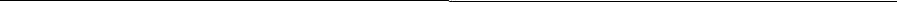 Service and tax are included.	Signature ______________________Gratuities at your discretion.PLEASE LEAVE YOUR ROOM KEY.Thank you for choosing our hotel!How many people stayed in the hotel?What was the room number?When did the guest arrive?When did the guest leave?What was the room rate?What did the room rate include?What was not included in the room rate?What other charges did the guest make?Did the guest make any long-distance calls? How much did it cost?How did the guest pay the bill?full boardfull boardhalf boardmodified American planmodified American planmodified American planAmerican planexpiry dateexpiry dateexpiration dateexpiration datetraveller’s chequetraveller’s chequetraveller’s checkhirerentcheckbillitemizeitemiseauthorization1.I have to pay myI have to pay myI have to pay myI have to pay myI have to pay myI have to pay myI have to pay myI have to pay myI have to pay myI have to pay myI have to pay mynow.now.now.now.now.now.now.now.2.I don’t have enoughI don’t have enoughI don’t have enoughI don’t have enoughI don’t have enoughI don’t have enoughI don’t have enoughI don’t have enoughI don’t have enoughI don’t have enoughI don’t have enoughI don’t have enoughI don’t have enough. Will you take a personal. Will you take a personal. Will you take a personal. Will you take a personal. Will you take a personal. Will you take a personal. Will you take a personal. Will you take a personal. Will you take a personal??3.is your receipt, madam. I hope you enjoyed youris your receipt, madam. I hope you enjoyed youris your receipt, madam. I hope you enjoyed youris your receipt, madam. I hope you enjoyed youris your receipt, madam. I hope you enjoyed youris your receipt, madam. I hope you enjoyed youris your receipt, madam. I hope you enjoyed youris your receipt, madam. I hope you enjoyed youris your receipt, madam. I hope you enjoyed youris your receipt, madam. I hope you enjoyed youris your receipt, madam. I hope you enjoyed youris your receipt, madam. I hope you enjoyed youris your receipt, madam. I hope you enjoyed youris your receipt, madam. I hope you enjoyed youris your receipt, madam. I hope you enjoyed youris your receipt, madam. I hope you enjoyed youris your receipt, madam. I hope you enjoyed youris your receipt, madam. I hope you enjoyed youris your receipt, madam. I hope you enjoyed youris your receipt, madam. I hope you enjoyed youris your receipt, madam. I hope you enjoyed youris your receipt, madam. I hope you enjoyed youris your receipt, madam. I hope you enjoyed youris your receipt, madam. I hope you enjoyed youris your receipt, madam. I hope you enjoyed youris your receipt, madam. I hope you enjoyed youris your receipt, madam. I hope you enjoyed youris your receipt, madam. I hope you enjoyed youris your receipt, madam. I hope you enjoyed youris your receipt, madam. I hope you enjoyed youris your receipt, madam. I hope you enjoyed youris your receipt, madam. I hope you enjoyed your.4.| What’s this| What’s this| What’s this| What’s this| What’s this| What’s this| What’s this| What’s thisfor?for?for?for?for?for?for?for?for?for?| That’s for the phone| That’s for the phone| That’s for the phone| That’s for the phone| That’s for the phone| That’s for the phone| That’s for the phone| That’s for the phone| That’s for the phone| That’s for the phone| That’s for the phone| That’s for the phone| That’s for the phone| That’s for the phone| That’s for the phone| That’s for the phone| That’s for the phoneyouyouyouyouyoufrom your room.from your room.from your room.from your room.from your room.from your room.5.We don’t acceptWe don’t acceptWe don’t acceptWe don’t acceptWe don’t acceptWe don’t acceptWe don’t acceptWe don’t acceptWe don’t acceptWe don’t acceptchecks. It’s the policy of the hotel.checks. It’s the policy of the hotel.checks. It’s the policy of the hotel.checks. It’s the policy of the hotel.checks. It’s the policy of the hotel.checks. It’s the policy of the hotel.checks. It’s the policy of the hotel.checks. It’s the policy of the hotel.checks. It’s the policy of the hotel.checks. It’s the policy of the hotel.checks. It’s the policy of the hotel.checks. It’s the policy of the hotel.checks. It’s the policy of the hotel.checks. It’s the policy of the hotel.6.I’dI’dto checkto checkto checkto checkto checkto checkto checkto checkto checknow. My name is John Hopkinsnow. My name is John Hopkinsnow. My name is John Hopkinsnow. My name is John Hopkinsnow. My name is John Hopkinsnow. My name is John Hopkinsnow. My name is John Hopkinsnow. My name is John Hopkinsnow. My name is John Hopkinsnow. My name is John Hopkinsand I wasand I wasand I wasand I wasroom 210.room 210.room 210.room 210.room 210.room 210.room 210.room 210.room 210.room 210.room 210.room 210.room 210.room 210.room 210.room 210.room 210.room 210.7.Do you acceptDo you acceptDo you acceptDo you acceptDo you acceptDo you acceptDo you acceptcards?cards?cards?cards?cards?cards?cards?cards?cards?cards?cards?8.| What’s this| What’s this| What’s this| What’s this| What’s this| What’s this| What’s this| What’s this???| That’s for the drinks you| That’s for the drinks you| That’s for the drinks you| That’s for the drinks you| That’s for the drinks you| That’s for the drinks you| That’s for the drinks you| That’s for the drinks you| That’s for the drinks you| That’s for the drinks you| That’s for the drinks you| That’s for the drinks you| That’s for the drinks you| That’s for the drinks you| That’s for the drinks you| That’s for the drinks you| That’s for the drinks you| That’s for the drinks you| That’s for the drinks you| That’s for the drinks you| That’s for the drinks you| That’s for the drinks you| That’s for the drinks youfrom your room.from your room.from your room.from your room.from your room.9.We normally don’t acceptWe normally don’t acceptWe normally don’t acceptWe normally don’t acceptWe normally don’t acceptWe normally don’t acceptWe normally don’t acceptWe normally don’t acceptWe normally don’t acceptWe normally don’t acceptWe normally don’t acceptWe normally don’t acceptWe normally don’t acceptWe normally don’t acceptWe normally don’t acceptWe normally don’t acceptWe normally don’t acceptWe normally don’t acceptWe normally don’t acceptchecks, but since you haven’t gotchecks, but since you haven’t gotchecks, but since you haven’t gotchecks, but since you haven’t gotchecks, but since you haven’t gotchecks, but since you haven’t gotchecks, but since you haven’t gotchecks, but since you haven’t gotchecks, but since you haven’t gotchecks, but since you haven’t gotenoughenoughenough, we’ll have to., we’ll have to., we’ll have to., we’ll have to., we’ll have to., we’ll have to., we’ll have to., we’ll have to., we’ll have to., we’ll have to., we’ll have to., we’ll have to., we’ll have to., we’ll have to., we’ll have to., we’ll have to., we’ll have to., we’ll have to., we’ll have to., we’ll have to.10.You’ll have to show me your passport or some other means ofYou’ll have to show me your passport or some other means ofYou’ll have to show me your passport or some other means ofYou’ll have to show me your passport or some other means ofYou’ll have to show me your passport or some other means ofYou’ll have to show me your passport or some other means ofYou’ll have to show me your passport or some other means ofYou’ll have to show me your passport or some other means ofYou’ll have to show me your passport or some other means ofYou’ll have to show me your passport or some other means ofYou’ll have to show me your passport or some other means ofYou’ll have to show me your passport or some other means ofYou’ll have to show me your passport or some other means ofYou’ll have to show me your passport or some other means ofYou’ll have to show me your passport or some other means ofYou’ll have to show me your passport or some other means ofYou’ll have to show me your passport or some other means ofYou’ll have to show me your passport or some other means ofYou’ll have to show me your passport or some other means ofYou’ll have to show me your passport or some other means ofYou’ll have to show me your passport or some other means ofYou’ll have to show me your passport or some other means ofYou’ll have to show me your passport or some other means ofYou’ll have to show me your passport or some other means ofYou’ll have to show me your passport or some other means ofYou’ll have to show me your passport or some other means ofYou’ll have to show me your passport or some other means ofYou’ll have to show me your passport or some other means ofYou’ll have to show me your passport or some other means ofYou’ll have to show me your passport or some other means ofYou’ll have to show me your passport or some other means ofYou’ll have to show me your passport or some other means ofYou’ll have to show me your passport or some other means ofYou’ll have to show me your passport or some other means ofYou’ll have to show me your passport or some other means ofYou’ll have to show me your passport or some other means ofYou’ll have to show me your passport or some other means of.11.Here’s yourHere’s yourHere’s yourHere’s yourHere’s your, Mrs. Jones. Keep it as proof of payment., Mrs. Jones. Keep it as proof of payment., Mrs. Jones. Keep it as proof of payment., Mrs. Jones. Keep it as proof of payment., Mrs. Jones. Keep it as proof of payment., Mrs. Jones. Keep it as proof of payment., Mrs. Jones. Keep it as proof of payment., Mrs. Jones. Keep it as proof of payment., Mrs. Jones. Keep it as proof of payment., Mrs. Jones. Keep it as proof of payment., Mrs. Jones. Keep it as proof of payment., Mrs. Jones. Keep it as proof of payment., Mrs. Jones. Keep it as proof of payment., Mrs. Jones. Keep it as proof of payment., Mrs. Jones. Keep it as proof of payment., Mrs. Jones. Keep it as proof of payment., Mrs. Jones. Keep it as proof of payment., Mrs. Jones. Keep it as proof of payment., Mrs. Jones. Keep it as proof of payment., Mrs. Jones. Keep it as proof of payment., Mrs. Jones. Keep it as proof of payment.12.Could you explain the lastCould you explain the lastCould you explain the lastCould you explain the lastCould you explain the lastCould you explain the lastCould you explain the lastCould you explain the lastCould you explain the lastCould you explain the lastCould you explain the lastCould you explain the lastCould you explain the lastCould you explain the lastCould you explain the lastCould you explain the lastCould you explain the lastCould you explain the lastCould you explain the lastCould you explain the lastCould you explain the laston the bill?on the bill?on the bill?on the bill?on the bill?on the bill?on the bill?13.All our phone bills areAll our phone bills areAll our phone bills areAll our phone bills areAll our phone bills areAll our phone bills areAll our phone bills areAll our phone bills areAll our phone bills areAll our phone bills areAll our phone bills areAll our phone bills areAll our phone bills areAll our phone bills areAll our phone bills are: they record all phone calls and how: they record all phone calls and how: they record all phone calls and how: they record all phone calls and how: they record all phone calls and how: they record all phone calls and how: they record all phone calls and how: they record all phone calls and how: they record all phone calls and how: they record all phone calls and how: they record all phone calls and how: they record all phone calls and how: they record all phone calls and howlong they were.long they were.long they were.long they were.long they were.long they were.long they were.long they were.long they were.long they were.long they were.BED ANDBED ANDHALF BOARDHALF BOARDFULL BOARDFULL BOARDPERIODBED ANDBED AND(MAP - Modified(MAP - ModifiedFULL BOARDFULL BOARDPERIODBREAKFASTBREAKFAST(MAP - Modified(MAP - Modified(AP - American plan)(AP - American plan)BREAKFASTBREAKFASTAmerican plan)American plan)(AP - American plan)(AP - American plan)American plan)American plan)LOW SEASON01/01-28/0201/01-28/0214213216215217216201/11-31/1201/11-31/12MEDIUM SEASON01/03-30/0601/03-30/0615514517516518517501/09-31/1001/09-31/10HIGH SEASON19018021020022021001/07-31/0801/07-31/0819018021020022021001/07-31/0801/07-31/08DateReferenceDescriptionCharges03 DecRT 333MAP99.0003 Dec1955Bar & Grill10.4304 DecMB935Beverages5.7004 DecRT 333MAP99.0004 DecBC 678Telex & Fax6.3004 DecRS3891Room service18.0005 Dec3291Bar & Grill12.9506 DecTV7345Pay-per-view5.0006 DecHC 659Sports10.0006 DecRT 333MAP99.001031Coffee7.80Sb983LD l15.00G&S Shop28.45Balance due…….